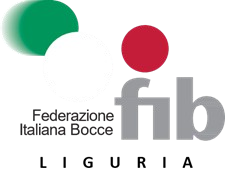 COMITATO REGIONALE LIGURIA                     Campionato Italiano di società di 3° categoria 2024 Regolamento fase Delegazione SavonaAl campionato partecipano 12 società: CENGESE-STELLA PONTINVREA-PALASPORT ALBENGA-GARLENDA-CARCARE-CAIRESE-LA BOCCIA SV (con n. 2 squadre)-AB SAVONESE-LETIMBRO-LOANESE. Si formeranno 2 gironi con 4 società e 1 girone con 3 società, con incontri di andata e ritorno e il sorteggio avrà valenza geografica come approvato nella riunione delle società del 2 febbraio 2024 a Vado L. Al termine del girone di ritorno si qualificheranno per i play off, da giocarsi in campo neutro (probabilmente a Pietra L.) e vi parteciperanno le prime tre classificate di ogni girone più una seconda classificata che scaturirà dallo spareggio tra le due seconde classificate dei due gironi da quattro, tale incontro si giocherà in campo neutro (decisione presa a maggioranza nell’incontro con le società interessate tenutosi venerdì 5 aprile 2024 a Vado L.). Il sorteggio sarà fatto quando ci sarà la classifica definitiva finale e si farà un sorteggio indiscriminato tenendo in considerazione solo che la vincente tra le due seconde non incontrerà la prima del suo girone. Da questo play off con 4 società si qualificheranno le due società vincenti che disputeranno poi una fase regionale con Genova e Spezia/Massa sabato 6 luglio 2024 in sede e orario da definire con un sorteggio indiscriminato, dalla quale uscirà UNA società che andrà alla fase finale n.o. dei Campionati Italiani.In tutti gli incontri suddetti (PLAYOFF) in caso di pareggio si disputeranno gli spareggi ai pallini come da Regolamento Nazionale.Il campionato inizia il 7/8 maggio 2024. L'inizio degli incontri è fissato  alle ore 20.30 e 20.45 per girone il girone C (girone di ponente). Si gioca di martedì. Così come definito nella riunione delle società del 2 febbraio 2024 tenutasi a Vado L. (ad eccezione della società stella-pontinvrea che per ragioni tecniche ha ufficialmente richiesto di giocare di Mercoledì).il regolamento di riferimento è quello dei “CAMPIONATI ITALIANI DI SOCIETA' di 1° - 2° e       3° CATEGORIA” per la fase provinciale gli incontri saranno di 1h e 15 m.ai 13 punt.Gli incontri si giocheranno come segue: 1 turno: coppia, terna, individuale, coppia a seguire 2 turno: individuale, coppia, coppia e terne.                                                                                                   DEL. PROV. FIB SAVONA